                            Jídelní lístek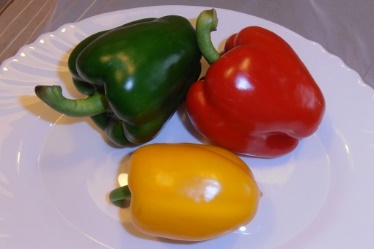                  			      26.- 30.7.2021Pondělí                                                                                                                                                  Obsahuje                                                                                                                                                                 alergenyPřesnídávka: chléb, pom. tvarohová s mrkví, zelenina, mléko			1,7	Polévka:         bramborová							1,9Oběd:              hrachová kaše, vejce, okurka ,džus			         	1,3,10Svačina:          chléb, pom. z míchaných vajec, horká čokoláda			1,3,7,12Úterý                                                                                                                                                        Obsahuje                                                                                                                                                                    alergenyPřesnídávka:   chléb, pom. žervé krém, zelenina, kapučíno			1, 7,12	Polévka:          pórková							              1,Oběd:              pečené kuře ,brambor, džus		             			1,Svačina:          chléb, pom. z tresčích jater, kakao				1,4,7			Středa                                                                                                                                                       Obsahuje                                                                                                                                                                    alergenyPřesnídávka: cereální kuličky s mlékem, ovoce					1, 7Polévka:          zeleninová s bulgurem						1,9		Oběd:              vepřové nudličky na smetaně, rýže, sirup    			1,7,9 Svačina:          chléb, pom. z rybího filé, mléko čaj				1,4,7		Čtvrtek                                                                                                                                                     Obsahuje                                                                                                                                                                   alergenyPřesnídávka:  chléb, dudácká pom., caro, ovoce      				1,7,12Polévka:         čočková				                                      	              1Oběd:	           vepřová plec pečená, bramborové šišky se špenátem, džus	1		               Svačina:          chléb, ovocná  pomazánka, mléko				1,7Pátek                                                                                                                                                        Obsahuje                                                                                                                                                                   alergenyPřesnídávka: chléb, mrkvová pom., mléko, zelenina 				1,7,12Polévka:        rýžová 				 				9Oběd:             bramborový guláš, chléb ,sirup                                      		 1Svačina:         chléb s máslem a strouhaným sýrem, čaj 				 1,7		 Změna jídelníčku vyhrazena.                                            		Vedoucí ŠJ: ChalupováStrava je určena k okamžité spotřebě.				Vedoucí kuchařka: ArnoštováPitný režim je zajištěn po celý den.Informace o alergenech obsažených v pokrmech jsou k dispozici u vedoucí jídelny.